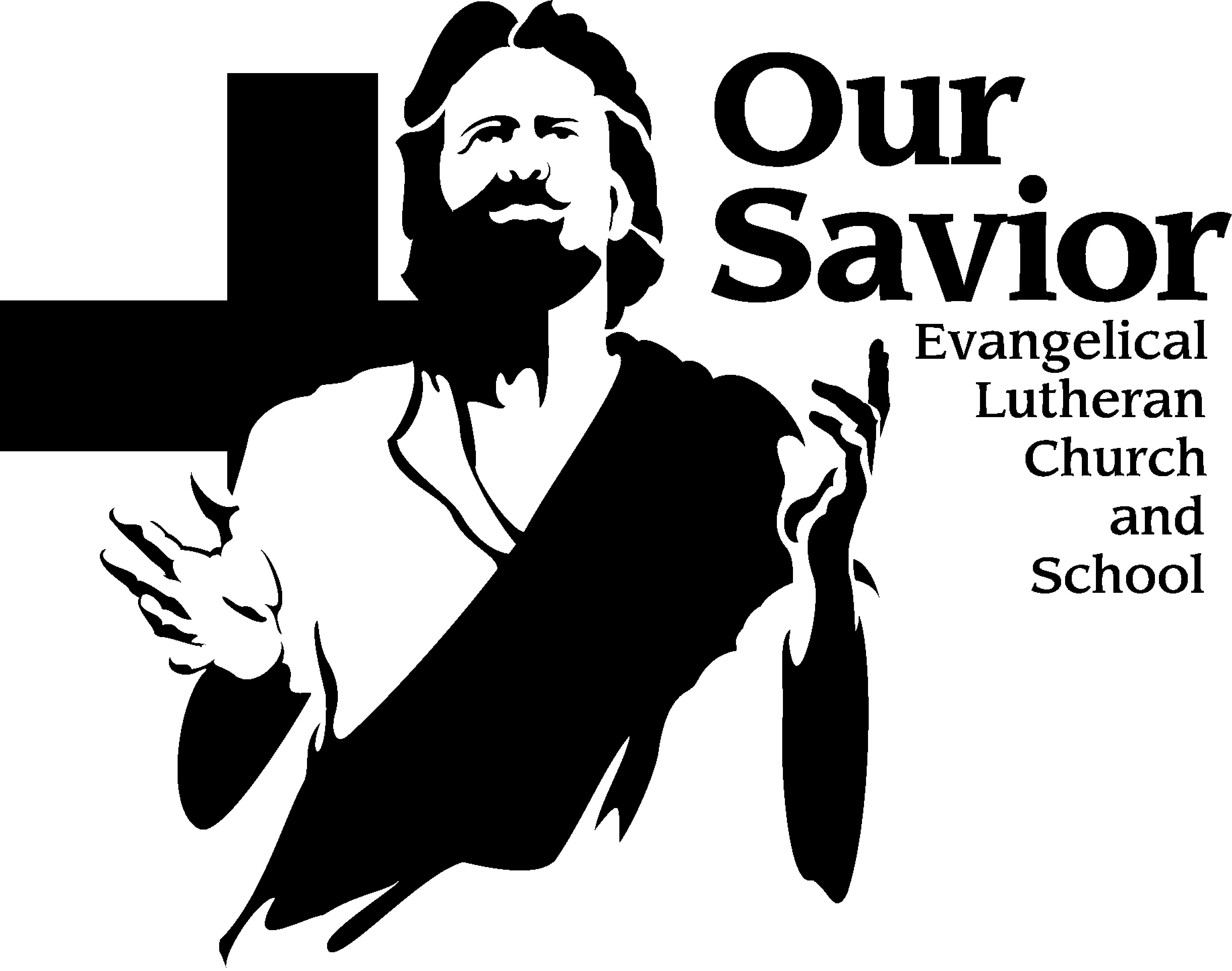 ADULT BIBLE STUDY – Helping Those in a World of Hurt. March 1 through April 5.  Everyone has friends or family who suffer from sickness, disability, depression, or the loss of a loved one.  Oftentimes, the people who love the hurting also struggle in their own unique ways. They tend to suffer in silence and without much support from others. In this study we will draw on the life experiences of those who’ve helped and been helped, examples from the Bible, and wisdom from Christians throughout history to address the heart and ministry of those who are called to serve others. Our study is taught by our Pastoral Team in the Fellowship Hall.  Childcare is available. SENIOR ADULT BIBLE STUDY –In our study, we are journeying through the book of Acts. Join us as we learn God’s truths and apply them to our lives. The class is taught by Staff Minister Tom Hering in the church office classroom on Tuesdays at 10:30 am. This session runs through March 31st.  The spring classes will run April 21st through May 19th.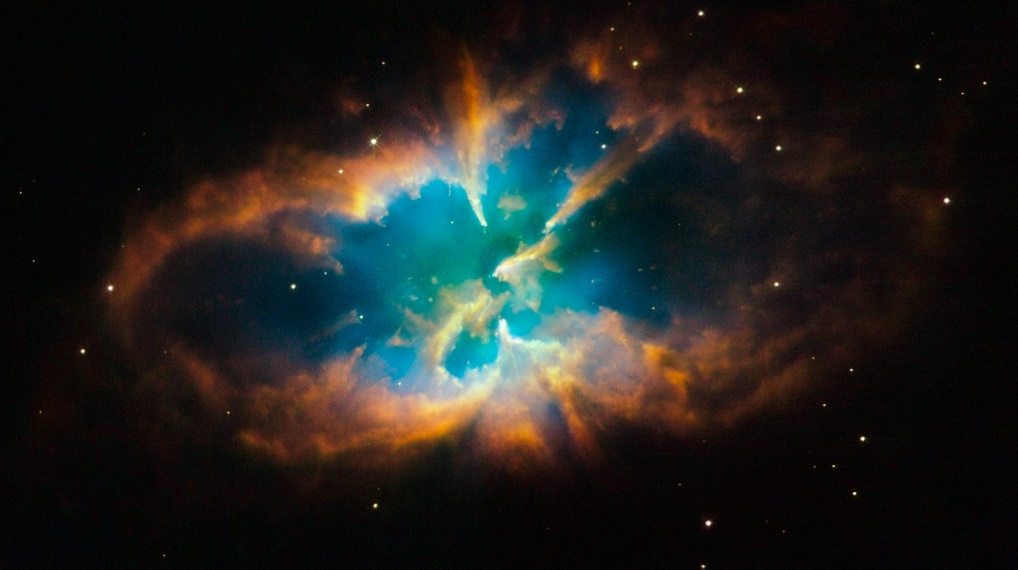 ADULT BIBLE STUDY - Romans  - A Bible study on Tuesday evenings  at 7:00 pm in the church office classroom which is located in the white building. We will meet from 7:00 – 8:30 each Tuesday evening.  Bring your point of view because you will be able to give it during our discussions.From the Board of Stewardship  - Who are you serving? Jesus said, “No one can serve two masters. You cannot serve both God and money” (Matthew 6:24). Either we follow God’s way or our own. There is no middle ground.  And, of course, God’s way leads to glory everlasting. What’s better than that?  Prayer:  Dear Jesus, You are the King of glory, the Lord over all the universe.  I pray that You will strengthen me to serve you only.  Lead me from the temptation to serve anything other than you.  In your name I pray.  Amen.Change in Distribution – After considerable discussion, the Pastoral Staff and Elders have decided to change the distribution of the bread (wafers).  Due to health concerns, we will no longer put the wafer directly in a person’s mouth.  Please hold your hand out to receive it.FORWARD IN CHRIST SUBSCRIPTIONS - It is time again for renewals and new subscriptions to “Forward In Christ,” the synod’s monthly news magazine. If you are a current subscriber, please indicate whether you wish to renew or cancel on the renewal form located on the Welcome Center in the back of church.  If you are a new subscriber, please fill out the necessary information on the form for new subscribers.  The cost this year is $13.44 for new or renewal subscriptions.  Please make your checks payable to Our Savior Lutheran Church, insert in designated envelope and place in the church office mail slot.  The deadline is TODAY March 15th.LWMS Door Offering - Sunday march 22nd - The LWMS spring door offering will go to the Central Africa Medical mission and Hispanic Training Support.  The Central Africa Medical mission was started in 1961 and travels to different villages in central Africa.  They provide spiritual and physical needs to people in Zambia and Malawi.  The  Hispanic Training Support assist congregations in establishing or enhancing Hispanic ministry throughout North America.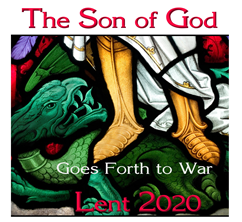 2020 Lenten ServicesEASTER FLOWERS – Please check the Welcome Center for the Easter Flowers order forms.  Please place the order and your payment in the church office mail slot.  The cost is $14.00 per plant.  Deadline to order is Sunday, March 29th.   Plants can be picked up after the second service on Easter Sunday.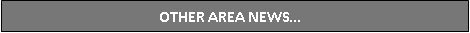 KFestival Band Concert -  We are excited to welcome students and directors from ten WELS high schools all over the country. Our repertoire will pay homage not only to the heritage of wind band literature, but also our heritage as Lutheran musicians. Our clinicians are Erin Meissner and Wes Schmandt.  Please join us for our festival concert on Sunday, March 15, at 2:00 PM in the KML PAC! Can't make it? Watch the concert live at www.kmlhs.org/stream.Volunteer Opportunity: Builders For Christ - Make a difference today and volunteer to build churches in AZ, TX, or NC. Sign up for any length of time and help these congregations reach even more people in their community. No experience? No problem! Training is provided on site. Volunteers are especially needed March-April. 🛠  Learn more: www.kingdomworkers.com/volunteer or call Kingdom Workers @ 414-771-6848Charger Club Presents Donkey Ball at KML! -  Join us at KML on Saturday, March 21, at 7:00 PM for Donkey Ball! Four teams chosen in advance (including KML Federation faculty members) will compete to play basketball while riding donkeys! Tickets are on sale now and are $8 in advance thru March 20 from the KML SCRIP Office or online at www.kmlhs.org/donkeyball. Tickets are $10 at the door. Grades 4K & Under: FREE!WELS Women Writers Conference - April 24-25 in Waukesha, WI.  The conference is intended to encourage beginning and experienced women writers in the vocation of writing and provide practical help and resources for writing improvement. Plus, the editorial staff of Forward in Christ magazine will be doing a presentation.  For more information or to register go to:https://wels.net/event/wels-women-writers-conference/  March 12Midweek #3Steve PagelsThe Skirmish of WarHebrews 4:15March 19Midweek #4Jeremiah Backhaus The Recon for WarEphesians 4:12March 26Midweek #5Jeremiah BackhausThe Rejected WarriorJohn 6:66-68April 2Midweek #6Zach VonDeylenThe Wounded WarriorJohn 18:36-38